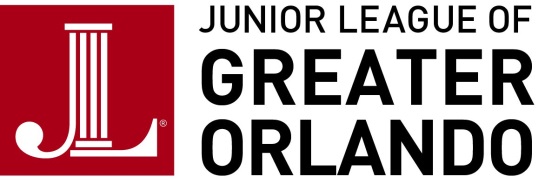 Sponsorship Request for InformationYES, please send additional information to …Company/Individual Name: Contact Person: Phone Number: 	Address:City:							State: Zip Code: JLGO Member Contact:My company has a Corporate Gift Matching Program.  	  YES	    NO I am not interested in a sponsorship at this time, but would like to find out other ways to support.Please mail, fax or email all requests to:Junior League of Greater Orlando Inc.Attn: Finance VP2010 North Orange Ave.Orlando, FL 32804Fax: 407-898-1702E-mail: financevp@jlgo.org